St. Patrick’s church, 39 Westbury St. TS17 6NW	 Christ the King church, Trenchard Ave. TS17 0EGPostal address:	Christ the King House, Trenchard Avenue, TS17 0EG                                Telephone:	01642 750467   				                                          EMAIL: 	thornaby@rcdmidd.org.uk                                                                            Christ the King Website:	www.ctkthornaby.co.uk                      	                                                      St. Patrick’s Website:	www.stpatrickschurch.co.uk 		                                                                                                                                                                                             Feast of The Holy Family				       		        December 26th, 2021	                                                                           SUNDAY MASS TIMES 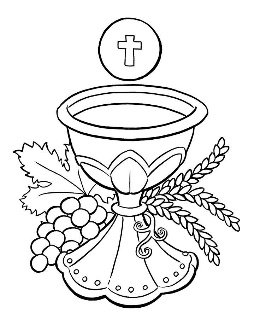 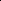 9.30am Christ the King church10.30am St. Patrick’s church WEEKDAY MASSES                               	             	Tuesday:	   	10.00am	Christ the King                             		Wednesday:	10.00am  St Patrick’s                                 Thursday:	10.00am  Christ the King  {Funeral Mass}                                              	Friday:		10.00am  St. Patrick’s		Saturday:	10.00am  Christ the King (New Year’s Day)PLEASE NOTE: Face coverings / Face masks must now be worn in church for all liturgies.SACRAMENT OF RECONCILIATION any time on request MASS INTENTIONS RECEIVED: Special Intention, Kevin Green (Anni.), Elsey and Dick families,                                                                             Mass of Thanksgiving for Baby Eddy born 12 – 12 – 2021, Amanda Hudson, In Thanksgiving, Frank Hudson,                               In Thanksgiving to St. Theresa, Thanksgiving to St. Jude, In Thanksgiving to St. Pio, Chesser family, Spayne family, Betty & Jimmy Cuthbert, Tommy McCartan, Leo Murray, Frank Hudson, All who have no one to pray for them,Andy and Paul Lynch, James Devlin (33rd Anni.),ANNIVERSARIES: December 19th – 25th:James Devlin, Ivor Blott, Winifred Margaret Heron, Peter Rafferty, Kevin Desmond Green, Mary Ann Hunt, Bishop Thomas Kevin O’Brien, Doreen Ward, Veronica Burns, John Richie, Joan Whaley, Hughie O’Rourke, Carol Lockwood, Freda Livermore, Tom Drummond, James Lapsley, Arthur Batey, Roy Rogers, Peter Clement, Samuel Butler, Mildred Smith, Cordelia Calder, Sheila Loveday Huggins, Mark Anderson.PLEASE REMEMBER in your prayers all our sick and housebound brothers and sisters.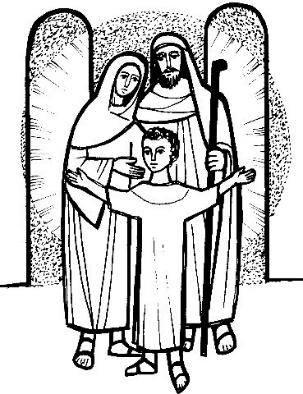 The word this week1 Samuel 1:20–22, 24–28 	Samuel is dedicated to the Lord. Psalm 84 			‘They are happy who dwell in your house, O Lord.’1 John 3:1–2, 21–24 	We are God’s children now.Luke 2:41–52 		Mary and Joseph find Jesus teaching in the temple.We spend a lot of time in the temple today. Hannah, childless for years, brings her firstborn son to the temple to present him to the Lord. Jesus decides to stay in the temple, his ‘Father’s house,’ where he astounds the teachers with his wisdom and understanding. It is in the temple that his frantic parents finally find him. John reminds us that we all are children of God, and so this is our Father’s house as well. As we pray in the psalm, ‘They are happy who dwell in your house, O Lord.’RECENTLY DECEASED: Please remember in your prayers James (Jimmy) Devlin, aged 64, from Thornaby, who died recently.  His Funeral Mass will take place at Christ the King church on Thursday, December 30th, at 10.00amALSO, Mrs. Patricia Rowntree, from Stockton (formerly Thornaby), aged 93, who died recently.  Her Funeral Service will take place at St. Patrick’s church on Tuesday, January 4th, at 1.00pm.  May they rest in peace.AT MASS TODAY WE PRAY Eucharistic Prayer 2 and Preface 1 for the Nativity.All of us gathered here have been baptized into God’s holy family. With Christmas joy we give thanks to God around this holy table.TEA/COFFEE ETC after Sunday morning Mass at Christ the KingSILVER WEDDING ANNIVERSARY: Congratulations to Maria and Vincent Santos who are celebrating their 25th Wedding Anniversary this Tuesday, December 28th.  Health, happiness and God’s blessing to you both and your family as you set off for the ‘Pearl Anniversary’ and beyond.MASS TIMES NEXT WEEKENDSaturday, 	January 1st:	10.00am		at Christ the King		Feast of Mary, Mother of GodSunday, 		January 2nd.	9.30am		at Christ the King		Feast of the Epiphany Sunday,		January 2nd.	11.00am		at St. Patrick’s		Feast of the EpiphanyREADINGS for December 26th  Feast of the Holy Family (C)First reading				1 Samuel 1:20-22,24-28Hannah conceived and gave birth to a son, and called him Samuel ‘since’ she said ‘I asked the Lord for him.’  When a year had gone by, the husband Elkanah went up again with all his family to offer the annual sacrifice to the Lord and to fulfil his vow. Hannah, however, did not go up, having said to her husband, ‘Not before the child is weaned. Then I will bring him and present him before the Lord and he shall stay there for ever.’  When she had weaned him, she took him up with her together with a three-year-old bull, an ephah of flour and a skin of wine, and she brought him to the temple of the Lord at Shiloh; and the child was with them. They slaughtered the bull and the child’s mother came to Eli. She said, ‘If you please, my lord. As you live, my lord, I am the woman who stood here beside you, praying to the Lord. This is the child I prayed for, and the Lord granted me what I asked him. Now I make him over to the Lord for the whole of his life. He is made over to the Lord.’Second reading				1 John 3:1-2,21-24Think of the love that the Father has lavished on us, by letting us be called God’s children; and that is what we are.Because the world refused to acknowledge him, therefore it does not acknowledge us.My dear people, we are already the children of God but what we are to be in the future has not yet been revealed;all we know is, that when it is revealed we shall be like him because we shall see him as he really is.My dear people,if we cannot be condemned by our own conscience, we need not be afraid in God’s presence,and whatever we ask him, we shall receive, because we keep his commandments and live the kind of life that he wants.His commandments are these:that we believe in the name of his Son Jesus Christ and that we love one another as he told us to.Whoever keeps his commandments lives in God and God lives in him.We know that he lives in us by the Spirit that he has given us.Gospel AcclamationAlleluia, alleluia!Open our heart, O Lord,to accept the words of your Son.Alleluia!Gospel					Luke 2:41-52Every year the parents of Jesus used to go to Jerusalem for the feast of the Passover. When he was twelve years old, they went up for the feast as usual. When they were on their way home after the feast, the boy Jesus stayed behind in Jerusalem without his parents knowing it. They assumed he was with the caravan, and it was only after a day’s journey that they went to look for him among their relations and acquaintances. When they failed to find him they went back to Jerusalem looking for him everywhere.  Three days later, they found him in the Temple, sitting among the doctors, listening to them, and asking them questions; and all those who heard him were astounded at his intelligence and his replies. They were overcome when they saw him, and his mother said to him, ‘My child, why have, you done this to us? See how worried your father and I have been, looking for you.’  ‘Why were you looking for me?’ he replied. ‘Did you not know that I must be busy with my Father’s affairs?’ But they did not understand what he meant.  He then went down with them and came to Nazareth and lived under their authority.  His mother stored up all these things in her heart. And Jesus increased in wisdom, in stature, and in favour with God and men.